ПОСТАНОВЛЕНИЕАдминистрации муниципального образования «Мамхегское сельское поселение» От13.08.2021г. №34				                 а. Мамхег«О внесении изменений и дополнений в постановление от 16.04.2020 года №12 Об утверждении административного регламента предоставление муниципальной услуги «Присвоение, изменение и аннулирование адресов»  муниципального образования   «Мамхегское сельское поселение»» В соответствии Постановление Правительства РФ от 4 сентября 2020 г. N 1355 "О внесении изменений в Правила присвоения, изменения и аннулирования адресов" администрация муниципального образовании «Мамхегское  сельское поселение» муниципального образования ПОСТАНОВЛЯЕТ:         1. Внести в постановление от 16.04.2020 года №12 «Об утверждении административного регламента предоставление муниципальной услуги «Присвоение, изменение и аннулирование адресов»  муниципального образования   «Мамхегское сельское поселение»»  следующие изменения и дополнения:    В раздел  II пункта  2.6.1 подпункты 1,2,3,5,8,9 изложить в новой редакции следующего содержания:      1)правоустанавливающие и (или) правоудостоверяющие документы на объект (объекты) адресации (в случае присвоения адреса зданию (строению) или сооружению, в том числе строительство которых не завершено, в соответствии с Градостроительным кодексом Российской Федерации для строительства которых получение разрешения на строительство не требуется, правоустанавливающие и (или) правоудостоверяющие документы на земельный участок, на котором расположены указанное здание (строение), сооружение);  2) выписки из Единого государственного реестра недвижимости об объектах недвижимости, следствием преобразования которых является образование одного и более объекта адресации (в случае преобразования объектов недвижимости с образованием одного и более новых объектов адресации);  3) разрешение на строительство объекта адресации (при присвоении адреса строящимся объектам адресации) (за исключением случаев, если в соответствии с Градостроительным кодексом Российской Федерации для строительства или реконструкции здания (строения), сооружения получение разрешения на строительство не требуется) и (или) при наличии разрешения на ввод объекта адресации в эксплуатацию;   5)выписка из Единого государственного реестра недвижимости об объекте недвижимости, являющемся объектом адресации (в случае присвоения адреса объекту адресации, поставленному на кадастровый учет);   8)выписка из Единого государственного реестра недвижимости об объекте недвижимости, который снят с государственного кадастрового учета, являющемся объектом адресации (в случае аннулирования адреса объекта адресации по основаниям, указанным в подпункте "а" пункта 14 Правил присвоения, изменения и аннулирования адресов утверждённым Постановлением Правительства РФ от 19 ноября 2014 г. N 1221);    9) уведомление об отсутствии в Едином государственном реестре недвижимости запрашиваемых сведений по объекту недвижимости, являющемуся объектом адресации (в случае аннулирования адреса объекта адресации по основаниям, указанным в подпункте "а" пункта 14 Правил присвоения, изменения и аннулирования адресов утверждённым Постановлением Правительства РФ от 19 ноября 2014 г. N 1221).2. Настоящее постановление подлежит обнародованию в газете «Заря», размещению на официальном сайте и информационных стендах МО «Мамхегское  сельское поселение».          3.Контроль за выполнением настоящего постановления возложить на зам. Главы администрации Хамерзоков А.Ю.  Глава администрации МО «Мамхегское  сельское поселение»                                         Р.А. Тахумов РЕСПУБЛИКА АДЫГЕЯАдминистрацияМО «Мамхегское сельское  поселение»385440, а. Мамхег,,ул. Советская,54а.88-777-3-9-22-34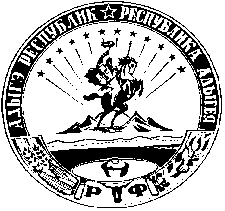 АДЫГЭ РЕСПУБЛИКМуниципальнэ образованиеу«Мамхыгъэ чъыпIэ кой»иадминистрацие385440, къ. Мамхэгъ,ур. Советскэм, 54а.88-777-3-9-22-34